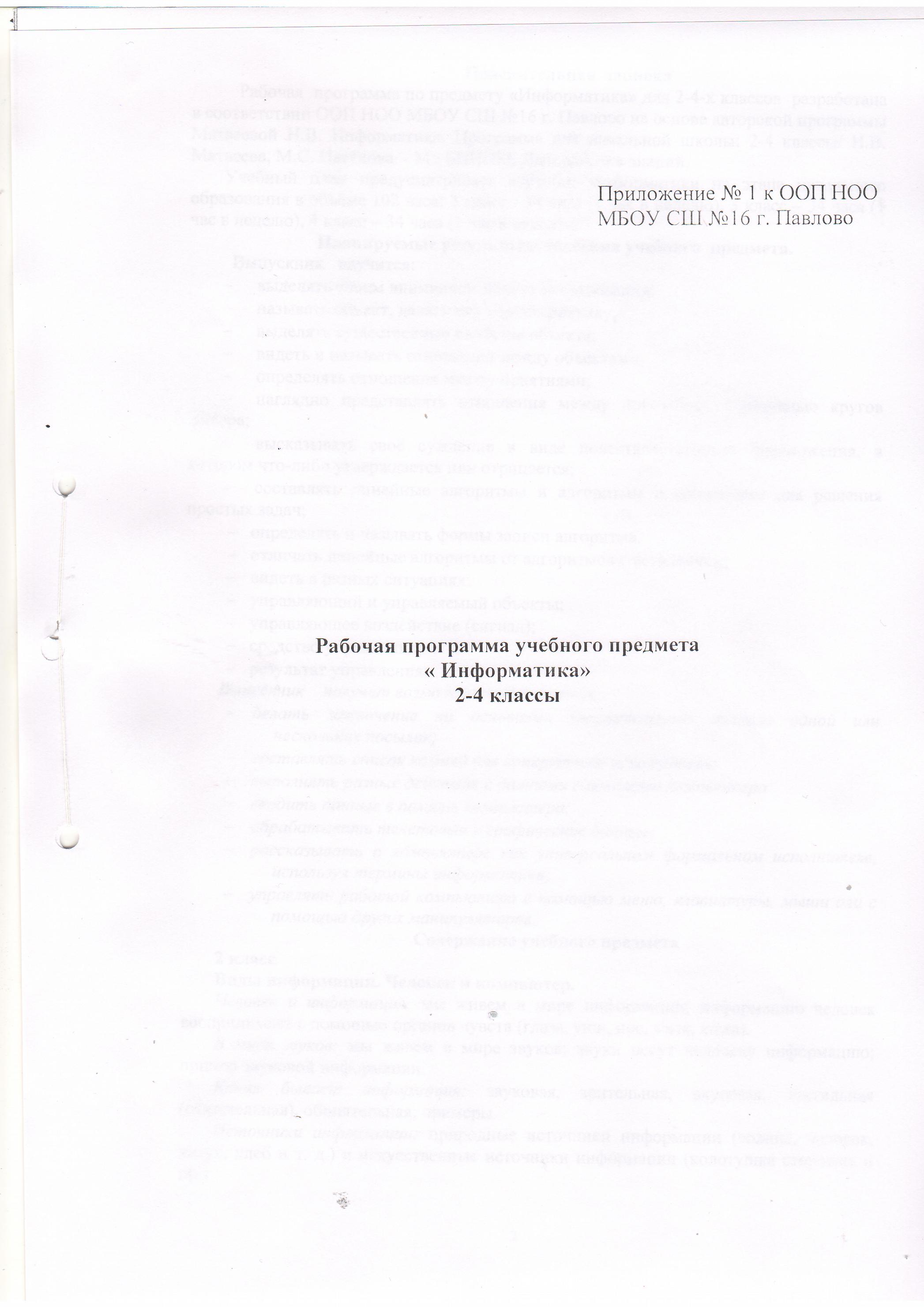 Программа разработана на основе программы Матвеевой Н.В. Информатика. Программа для начальной школы: 2-4 классы/ Н.В. Матвеева, М.С. Цветкова. - М.: БИНОМ. Лаборатория знаний.Планируемые результаты освоения учебного предмета.Выпускник  научится:выделять своим вниманием объект исследования; называть объект, давать ему характеристику; выделять существенные свойства объекта; видеть и называть отношения между объектами; определять отношения между понятиями;наглядно представлять отношения между понятиями с помощью кругов Эйлера;высказывать своё суждение в виде повествовательного предложения, в котором что-либо утверждается или отрицается;составлять линейные алгоритмы и алгоритмы с ветвлением для решения простых задач;определять и называть формы записи алгоритма.отличать линейные алгоритмы от алгоритмов с ветвлением; видеть в разных ситуациях:управляющий и управляемый объекты; управляющее воздействие (сигнал); средство управления; результат управления;Выпускник	получит возможность научиться:делать заключение на основании мыслительного анализа одной или нескольких посылок;составлять список команд для конкретного исполнителя;выполнять разные действия с данными с помощью компьютера: вводить данные в память компьютера; обрабатывать текстовые и графические данные;рассказывать о компьютере как универсальном формальном исполнителе, используя термины информатики;управлять работой компьютера с помощью меню, клавиатуры, мыши или с помощью других манипуляторов.Содержание учебного предмета2 классВиды информации. Человек и компьютер.Человек и информация: мы живем в мире информации; информацию человек воспринимает с помощью органов чувств (глаза, уши, нос, язык, кожа).мире звуков: мы живем в мире звуков; звуки несут человеку информацию; пример звуковой информации.Какая бывает информация: звуковая, зрительная, вкусовая, тактильная (осязательная), обонятельная; примеры.Источники информации: природные источники информации (солнце, человек, петух, хлеб и т. д.) и искусственные источники информации (колотушка сторожка и пр.)Приёмники информации: люди и животные – приемники различных видов информации (на примерах).2Радио и телефон: радио и телефон как устройство для передачи информации; телефон – средство связи и общения.Человек и компьютер: человек создал для себя разные инструменты: орудия труда, музыкальные инструменты, а также компьютер как помощник при работе информацией, например, с текстовой и графической.Контрольная работа по теме «Виды информации. Человек и компьютер».Кодирование информации.Носители информации: звук, бумага, береста, камень, снег и следы на снегу, электронные носители, любые предметы (на примерах).Кодирование информации: звуковое кодирование; рисуночное письмо, буквенное кодирование и иероглифы.Алфавит и кодирование информации: греческий и латинский алфавиты как основа алфавитного письма.Английский алфавит и славянская азбука: происхождение и использование.Письменные источники информации: папирусы, свитки, книги, архивы.Разговорный и компьютерный языки: люди разговаривают на естественном языке; современный человек создал искусственные (формальные) языки, построенные на строгих правилах; компьютерный алфавит.Текстовая информация: древние тексты, современные тексты (на примерах).Контрольная работа по теме «Кодирование информации».Числовая информация.Числовая информация: способы счета предметов и древности, человек и информация - это форма представления информации и способ кодирования информации.Время и числовая информация: число как способ представления информации о времени, даты, календарь, текущая дата.Число и кодирование информации: число несет в себе информацию о размере предметов, о расстоянии, о времени; с помощью чисел можно закодировать текстовую информацию.Код из двух знаков: звуковое двоичное кодирование информации; письменное двоичное кодирование.Помощники человека при счете: абак, счеты, арифмометр, калькулятор, компьютер.Память компьютера: электронная лампа, ламповая память.Контрольная работа по теме «Числовая информация и компьютер».Данные и компьютер.Текст и текстовая информация: воспринимать информацию из текста могут только люди и животные, текст имеет смысл.Текст и его смысл: слово – это цепочка букв, имеющая смысл; влияние знаков препинания на смысл текста; замена буквы в слове и смысл слова; шрифт.Передача текстовой информации: почта, средства доставки писем, электронная почта.Обработка текстовой информации: текст как цепочка компьютерных символов текст в памяти компьютера, компьютерный (электронный) текст.Контрольная работа по теме «Текстовая информация».3 классИнформация, человек и компьютер.Человек и информация. Источники и приемники информации. Носители информации. Что мы знаем о компьютере.Контрольная работа по теме: «Человек и информация».Действия с информацией.Получение информации. Представление информации. Кодирование информации.Хранение информации. Обработка информации.3Контрольная работа по теме: «Действие с информацией».Мир объектов.Объект. Имя объекта. Свойства объекта. Общие и отличительные свойства. Существенные свойства и принятие решения. Элементный состав объекта. Действия объекта. Отношения между объектамиКонтрольная работа по теме: «Мир объектов».Компьютер, система и сети.Информационный объект и смысл. Документ как информационный объект. Электронный документ и файл. Текст и текстовый редактор. Изображение и графический редактор. Схема и карта. Число и программный калькулятор. Таблица и электронные таблицы.ряды, списки, таблицы, диаграммы, множества;компьютер, программа, меню программы, пиктограммы. Контрольная работа по теме: «компьютер, система и сети».классПовторение.Человек в мире информации. Действия с данными. Объект и его свойства.Отношения между объектами. Компьютер как система.Контрольная работа по теме: «Повторение».Понятие, суждение, умозаключение.Понятие. Деление и обобщение понятий. Отношения между понятиями.Совместимые и несовместимые понятия. Понятия «истина» и «ложь». Суждение.Умозаключение. Повторение, компьютерный практикум. Работа со словарем.Контрольная работа по теме: «Понятие, суждение, умозаключение».Мир моделей.Модель объекта. Модель отношений между понятиями. Алгоритм. Исполнитель алгоритма. Компьютерная программа. Повторение, работа со словарем. Повторение, подготовка к контрольной работе, работа со словарем.Контрольная работа по теме: «Мир моделей».Управление.Управление собой и другими людьми. Управление неживыми объектами. Схема управления. Управление компьютером. Повторение, тестирование, игры и эстафеты.Контрольная работа по теме: «Управление».4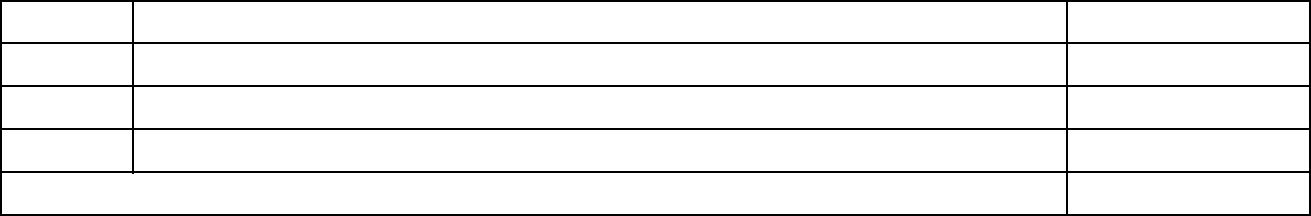 5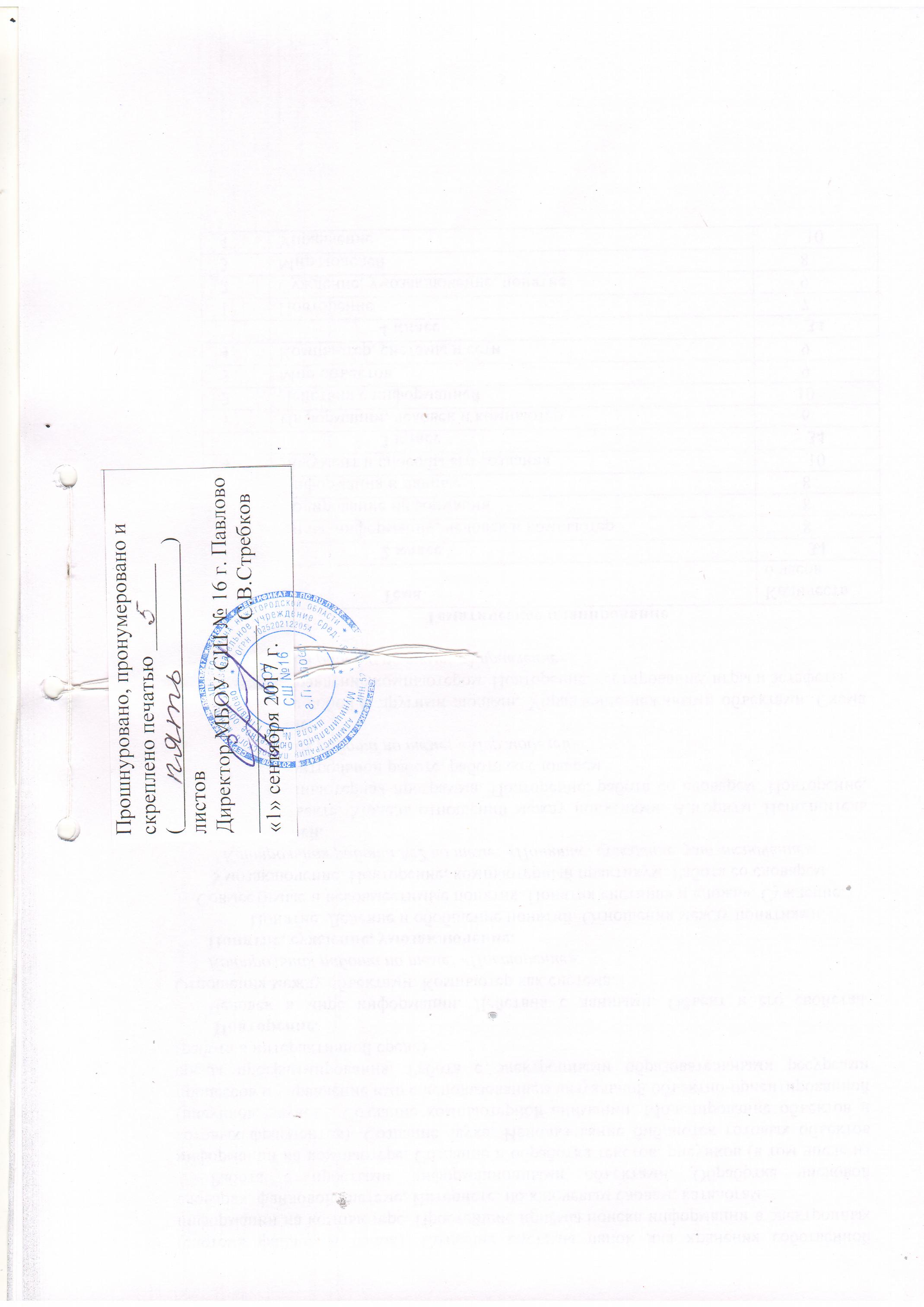 6Тематическое планирование№ТемаКоличество часов2 класс1Виды информации, человек и компьютер82Кодирование информации83Информация и данные84Документ и способы его создания10Итого343 класс1Информации, человек и компьютер62Действия с информацией103Мир объектов94Компьютер, системы и сети9Итого344 класс1Повторение72Суждение, умозаключение, понятие93Мир моделей84Управление10Итого34